PUNTUACIONES PROVISIONALES DEL ALUMNADO DE GRADO SUPERIOR QUE HA SOLICITADO BECA ERASMUS+(PROYECTO  2023-1-ES01-KA131-HED-000129937 )PARA GRADO SUPERIOR****7109W →   7 puntos    ****9459C →   6,5 puntos       ****7281Z →   5,5 puntos      ****7294Y →   5 puntos      ****0288P →   4,5 puntos****8985A →   4 puntos       ****6585A →   2,5 puntos     ****0398V  →   1,5 puntos    ****6024X →   4 puntos     POST 24/25****5687D→   1,5 punto POST 24/25Listado de alumnos con la puntuación alcanzada según baremo. Pueden presentar reclamaciones a la coordinadora los días 18 y 19 de octubre. El próximo día 20 de octubre se publicará el listado definitivo de puntuaciones con la consiguiente adjudicación de plazas.El día 27 de octubre será el acto PRESENCIAL de la adjudicación de las becas asignadas. Todas aquellas personas que han sido baremadas y no han presentado los certificados correspondientes, tienen hasta el jueves 19 de octubre de 2023 a las 23,59 horas para enviar por correo electrónico foto de ellos, al correo electrónico:mariadolores.ros5@murciaeduca.esEn Murcia a 17 de octubre de 2023                                Fdo: Mª Dolores Ros		Coordinadora KA131		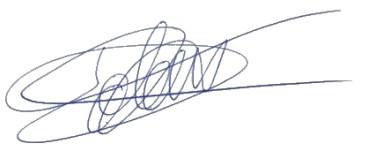 